EIGHTH EURASIAN anti-corruption forum"Law against Corruption: the mission and new trends"International scientific-practical conferenceMarch 20, 2019MoscowAUDIT CHAMBERRUSSIAN FEDERATIONINSTITUTE OF LEGISLATIONAnd Comparative LawGOVERNMENT OF THE RUSSIAN FEDERATIONInternational Anti-Corruption Academy 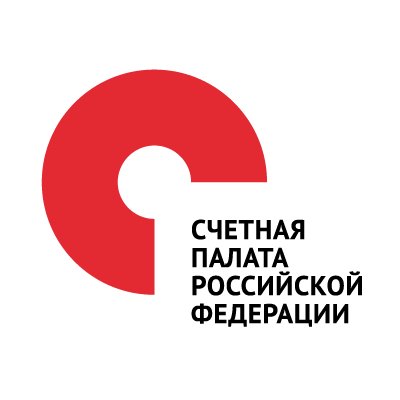 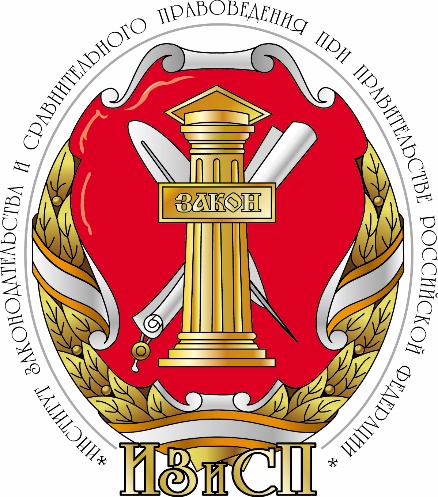 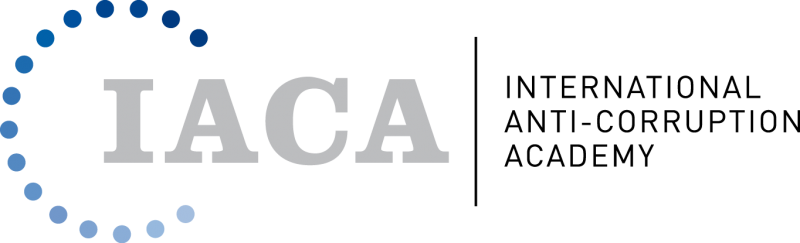 PROGRAMPROGRAMThe arrival of foreign and nonresident participants of the Forum: March 19, 2019The arrival of foreign and nonresident participants of the Forum: March 19, 2019Wednesday, March 20, 2019Wednesday, March 20, 20199.30-10.30Registration of participants9.30-10.30PRESENTATION OF NEW LEGAL LITERATUREDear participants!Institute’s research publications on anti-corruption enforcement issues are available to download on the link below:http://izak.ru/download/ Login: izakPassword: izak2019korp9.30-10.30Enlarged meeting of the INTERDISCIPLINARY COUNCIL ON COORDINATION SCIENTIFIC AND EDUCATIONAL-METHODICAL MAINTENANCE OF COUNTERING CORRUPTION( "By invitation" format)Aud. 144PLENARY SESSION10.30-11.00Opening of the Forum Venue: Conference Hall Taliya Habrieva, The Institute of Legislation Director and Comparative Law under the Government of the Russian Federation, a member of the Presidential Council of the Russian Federation in the fight against corruption, the chairman of the Interdisciplinary Council on the coordination of scientific and educational software anti-corruption, academician of Russian Academy of Sciences, Doctor of Law, Professor, Honored Lawyer of Russia and Honored lawyer of the Republic of TatarstangreetingsMarina V. Seliverstov, Deputy Head of the Control Department of the President of the Russian Federation, State Counselor of the 1st class, Honored Lawyer of Russia Vitaly V. Belinsky, Assistant Office of the President of the Russian Federation on combating corruption11.00-13.30Venue: Conference Hall Reports (15 min.)Taliya Ya. Habrieva,  Director of the Institute of Legislation and Comparative Law under the Government of the Russian Federation, a member of the Presidential Council of the Russian Federation for the fight against corruption, the chairman of the Interdisciplinary Council on coordination scientific and educational-methodical maintenance of countering corruption, academician of Russian Academy of Sciences, Doctor of Law, Professor, Honored Lawyer of Russia and Honored lawyer of the Republic of TatarstanTopic: «The legislation on combating corruption: phenomenon, evolution and current trends»Speeches (10 minutes)Oleg A. Plohoi, First deputy minister Alexander V. Fedorov Deputy Chairman of the Investigative Committee of the Russian Federation, PhD, professor.Yury V. Voronin, Chief Financial Ombudsman of the Russian Federation, Candidate of Economic Sciences. Topic: «Institute of Financial  Ombudsman  as a mechanism for combating corruption in the field of financial services consumers' rights protection»Chen Guoping, Deputy Director of the Institute of Law of the Chinese Academy of Social Sciences of China (PRC).Topic: «The Basic Situation and Significance of the Reform of the Supervision System in China».Balint Magyar, Ex-Minister of Education of Hungary (1996-1998, 2002-2006), State Secretary of the Hungarian Prime Minister in charge of EU funds (2007-2008), UNICEF consultant missions, senior researcher at the Center for Financial Studies in Hungary, a senior researcher at the Institute for Advanced Study Central European University.Topic: «Blind spots in corruption research: from freemarket corruption to criminal state».Petr Sich, Head of the Program Council of Europe Office in the Russian Federation (Czech Republic).Topic: «The activities of the Council of Europe for the protection of the rights of entrepreneurs in the Russian Federation from the corrupt practices at the municipal level - project PREKOP II»Elena N. Dybov, Vice president of the Chamber of Commerce of the Russian Federation.Valeriy V.  Cojocar, Head FGKU "Institute of the Russian Interior Ministry," Police Lieutenant General.Dmitry V.  Basnak, Director of the Department of State policy in the sphere of state and municipal service, anti-corruption of the Ministry of Labor and Social Protection of the Russian Federation, Candidate of Economic Sciences.Grigory Vasilevich, Head of the Department of Constitutional Law of the Belarusian State University, Doctor of Law, Professor (Belarus).Volkov G. Grigory, Deputy Head of the Department for Supervision over the implementation of legislation on the fight against corruption of the Russian Federation Prosecutor General's Office.Dina V. Krylova, Ombudsman in the field of combating corruption, Executive Secretary of the Expert Council under the Commissioner of the Presidential Protection of Entrepreneurs, the main expert of the Institute of Public Administration of the National Research University "Higher School of Economics."His topic: «Ways to improve the independent anti-corruption expertise»Alexey V. Konov, Director for Anti-Corruption Policy of the National Research University Higher School of Economics, Chairman of the Board of Governors of the International Anti-Corruption Academy (IACA).Sergey A. Pilipenko, Deputy director of the Department of State policy in the sphere of general education of the Russian Ministry of Education.«Organization of the Ministry of Education of the Russian Federation for the implementation of the national plan for countering corruption in the 2018-2020 years.»13.30-14.30Coffee break14.30-16.15Breakout sessionsInternational legal guidelines to counter corruption Moderators: Kapustin A.J., Kovler A.I., Ochirova A.V. (UNESCO).Coordinator: Bedoeva Z.N.Venue: Rm. 323The legislation on combating corruption: from novels to systematizeModerators: Pashentsev D.A., Mikhailov V.I., Vasilevich  G.A.  (Belarus)Coordinator:  Matulis S.N.Venue: Rm. 144Legal model of combating corruption: repression or incentives?Moderators: Tikhomirov Yu.A., Fedorov A.V. (SK Russia), Yesayan A.K. (Armenia)Coordinator: Kozlov E.A.Venue: Conference HallCombating corruption at the regional and municipal levelsModerators: Andrichenko L.V., Badrutdinov M.S. (Republic of Tatarstan), Menshikov A.A. (Municipal Development Institute), Tkhabisimova L.A. (The Republic of Dagestan).Coordinator: Gaunova J.A.Venue: Rm. 236Anticorruption education: the state, the society, the citizenModerators: Montenegro N.N., Pilipenko S.A. (Minprosvescheniya Russia), Zhilkin V.A. (Partner at law firm Kari Korhonen (Finland)Coordinator: Abdieva D.A.Venue: Rm. 32116: 30-18: 00Round tables1. Anti-corruption in the Asia-Pacific region: the experience of best practices(Russian-Chinese round table)Moderators: Sevalnev V.V., Semilyutina N.G., Huang Fang (China), Chen Guoping (China)Coordinator: Matveev V.V.Venue: Rm. 1112. The rights and anti-corruption culture of the business community Moderators: Kucherov I.I., Truntsevsky J.V., Yesayan A.K. (Armenia), Zanin A.G. (RUSSIAN RAILWAYS).Coordinator: Michurin Yu.P.Venue: Conference Hall3. Improving legal measures to counter corruption in public procurement        (Round Table held at the site of the St. Petersburg State University)Moderators: Belov S.A., Belyaev O.A., Kouchnirenko S.P.Coordinator: Dmitrikova E.A. Venue: Rm. 236Anticorruption examination: doctrine, method, practice Moderators: Yuzhakov V.N., Tsirin A.M., Bogdanovich N.A. (Republic of Belarus)Coordinator: Cherepanov E.V.Venue: Rm. 3235. Law and Social Media against Corruption: New TrendsModerators: Montenegro NN Pilgun MA, B. Mitrovic (Serbia)Coordinator: Zaloilo M.V.Venue: Rm. 144